MINISTÉRIO DA EDUCAÇÃO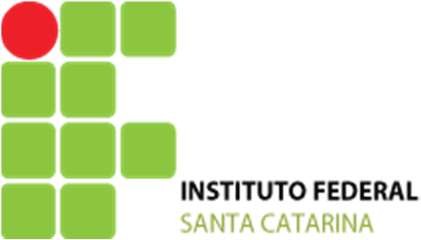 SECRETARIA DE EDUCAÇÃO PROFISSIONAL E TECNOLÓGICA INSTITUTO FEDERAL DE EDUCAÇÃO, CIÊNCIA E TECNOLOGIA DE SANTA CATARINA - CÂMPUS SÃO JOSÉREGULAMENTO DO TRABALHO DE CONCLUSÃO DE CURSO DO CURSO LICENCIATURA EM QUÍMICA DO INSTITUTO FEDERAL DE SANTA CATARINA CAMPUS SÃO JOSÉSÃO JOSÉ 2019ANEXOSMINISTÉRIO DA EDUCAÇÃO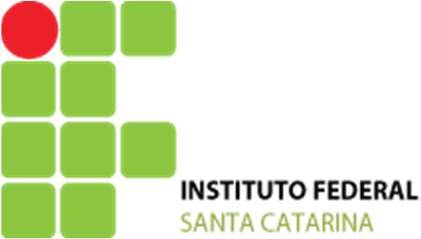 SECRETARIA DE EDUCAÇÃO PROFISSIONAL E TECNOLÓGICA INSTITUTO FEDERAL DE EDUCAÇÃO, CIÊNCIA E TECNOLOGIA DE SANTA CATARINA - CÂMPUS SÃO JOSÉANEXO I – Declaração de orientação no curso de Licenciatura em Química(enviar por e-mail em pdf.)Eu, 	,   professor/a  IFSC-SJ,  declaro  orientaro(a)   licenciando(a) 	em   seutrabalho  de  conclusão  de   curso   desde  o  semestre 	. O trabalho tem a coorientação  do(a)  professor(a) 			. O prazo previsto para a defesa de TCC é 	.MINISTÉRIO DA EDUCAÇÃOSECRETARIA DE EDUCAÇÃO PROFISSIONAL E TECNOLÓGICA INSTITUTO FEDERAL DE EDUCAÇÃO, CIÊNCIA E TECNOLOGIA DE SANTA CATARINA - CÂMPUS SÃO JOSÉANEXO II - SOLICITAÇÃO DEFESA PÚBLICA DO TRABALHO DE CONCLUSÃO DO CURSO DE LICENCIATURA EM QUÍMICA(enviar por e-mail em pdf.)Solicito ao(à) Coordenador(a) do Curso de Licenciatura em Química, providências necessárias para realização de defesa pública do Trabalho de Conclusão de Curso do(a) aluno(a), conforme dados descritos abaixo:Nome	do(a)Aluno(a):												 Data da defesa: 		/			/		- 			- feira Horário: 	h 	Local	(A	ser	providenciado	pelo/a	interessado/a)Título: 	Banca Examinadora:NOME COMPLETOTITULAÇÃO(Esp., Me., Dr.)INSTITUIÇÃO/ORIGEMMEMBROSOrientador(a)Coorientador(a)Examinador(a)Examinador(a)Examinador(a)